Lampiran 07TRANSKRIP DOKUMENTASIKode :05/D/02-04-2018Bentuk :Tulisan Isi Dokumentasi:Visi, misi dan tujuan Kulliyatul Mu’alimin Al-Islamiyyah Pondok Al-ImanTanggal pencatatan:Senin, 02 April 2018Jam pencatatan:19.30-22.00Bukti Dokumentasi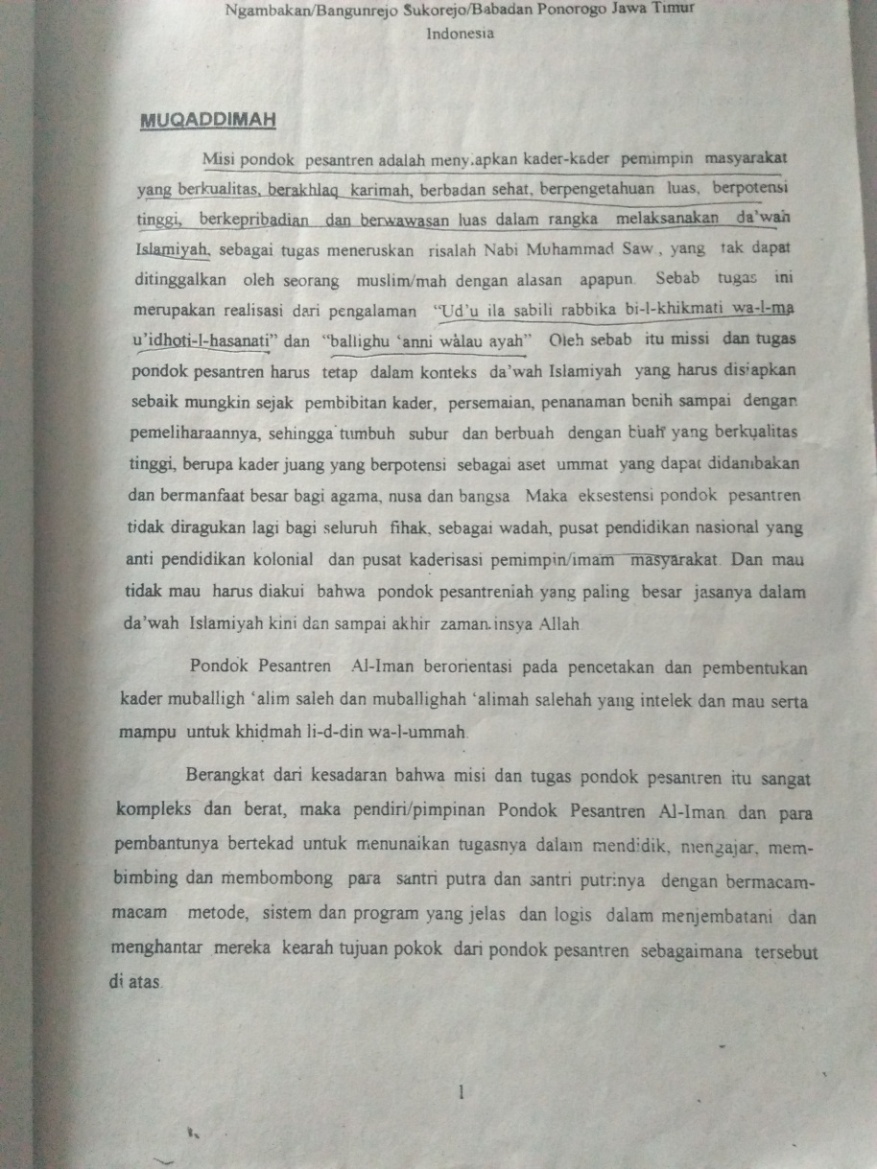 Bukti Dokumentasi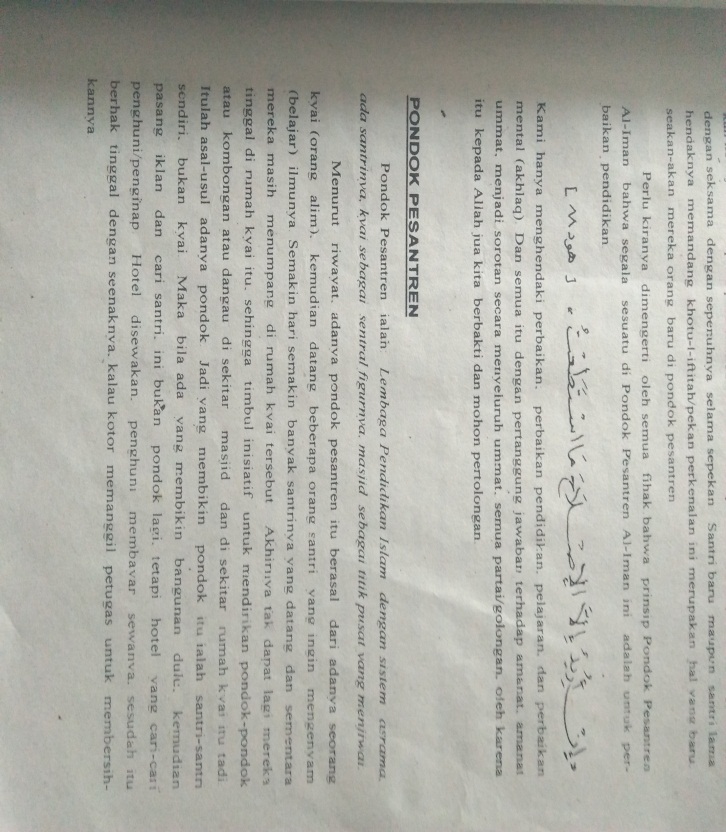 Bukti Dokumentasi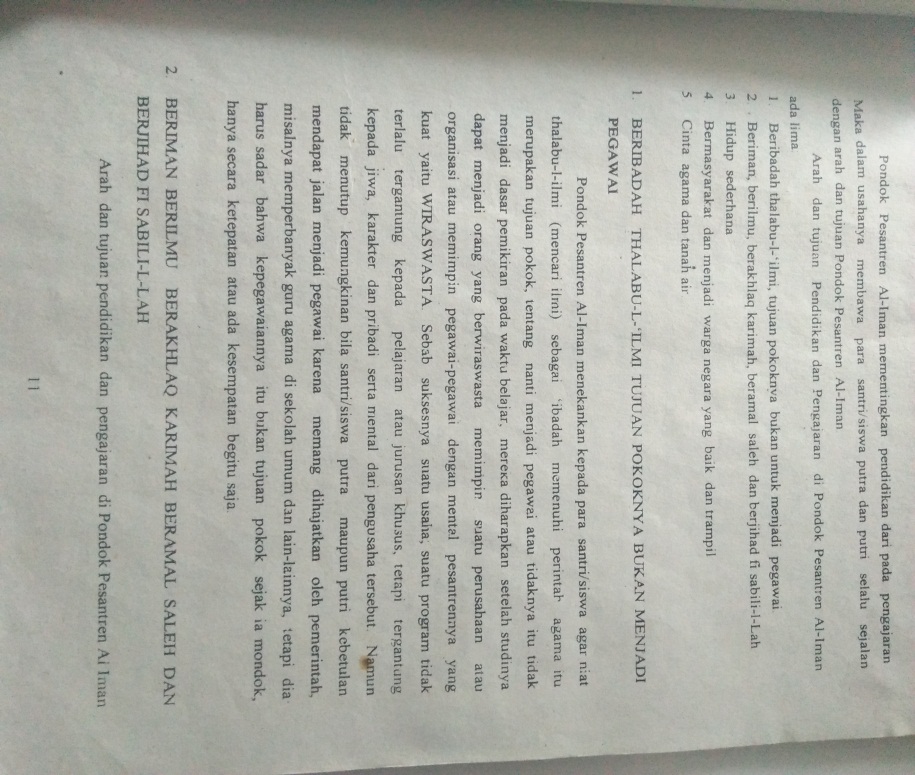 Bukti Dokumentasi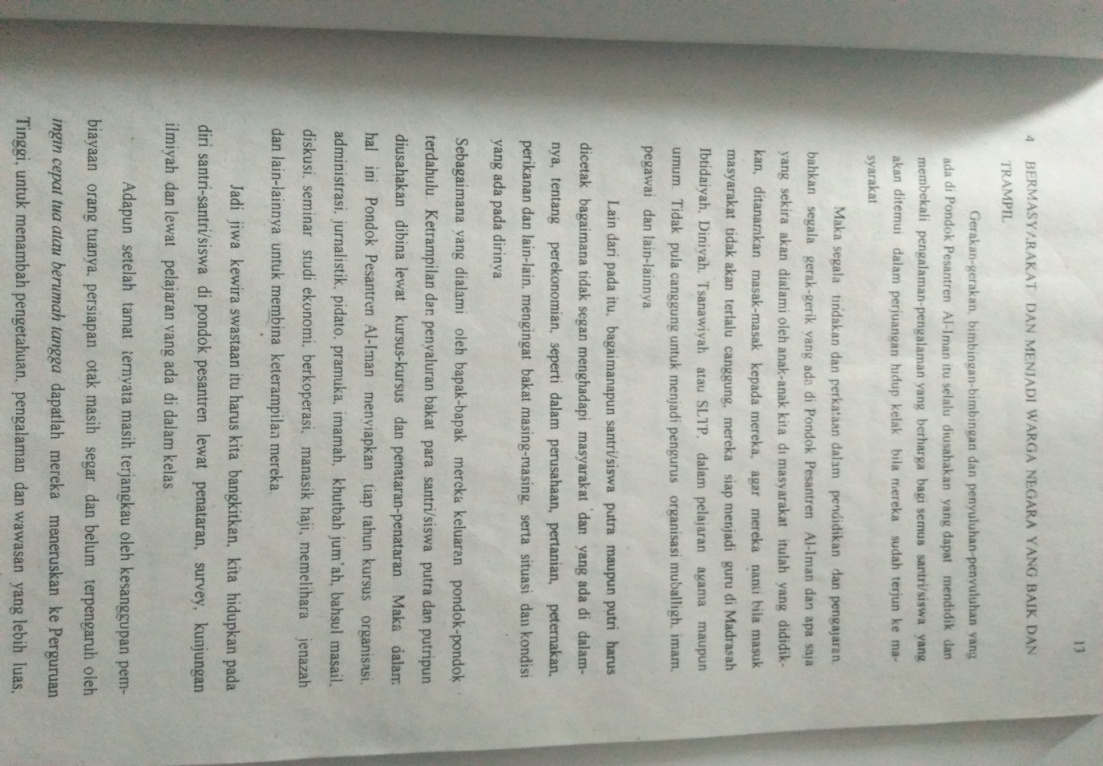 Bukti Dokumentasi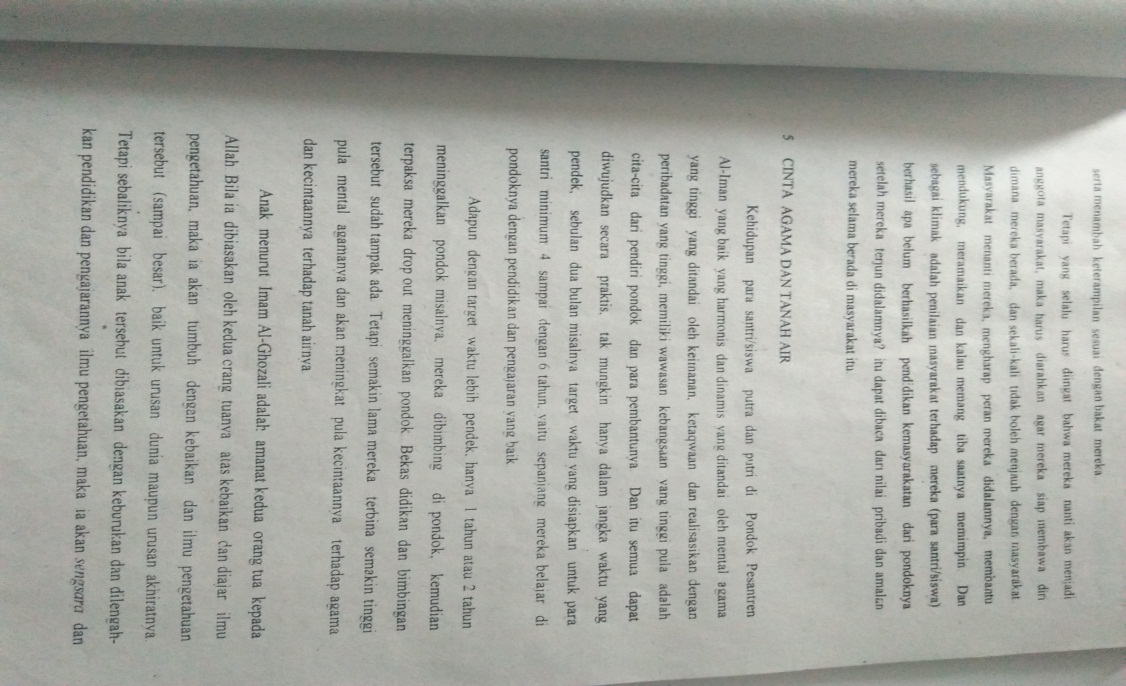 